Памятка для населения по профилактике укусов клещей во время нахождения в природном очаге Крымской геморрагической лихорадки (КГЛ)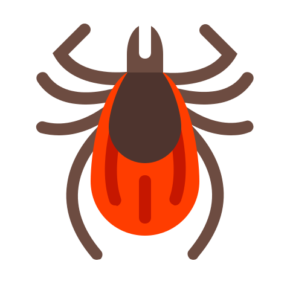 В целях профилактики укусов клещей во время нахождения в природном очаге Крымской геморрагической лихорадки (КГЛ) необходимо:— использовать репелленты, инсектоакарицидные препараты для нанесения на одежду, разрешенные к применению в установленном порядке;— одеваться таким образом, чтобы уменьшить возможность их проникновения под одежду, а также облегчить быстрый осмотр для обнаружения прицепившихся к одежде клещей. Лучше, чтобы одежда была светлой, т.к. на ней клещи более заметны. Учитывая, что клещи в большинстве случаев прицепляются с травянистой растительности на уровне голени, колена или бедра и ползут вверх по одежде — брюки необходимо заправлять в сапоги, гольфы или носки с плотной резинкой, а верхнюю часть одежды — в брюки. Манжеты рукавов должны плотно прилегать к руке, а ворот рубашки не должен иметь застежки или иметь плотную застежку, под которую не может проползти клещ. На голову предпочтительно надевать капюшон, пришитый к рубашке, куртке или, в крайнем случае, волосы должны быть заправлены под косынку, кепку;— постоянно проводить самоосмотр и взаимоосмотры для обнаружения прицепившихся к одежде клещей. Поверхностные осмотры надо проводить каждые 10 — 15 мин, а сразу после возвращения из леса необходимо снять одежду и тщательно осмотреть и тело, и одежду для обнаружения заползших, а возможно и присосавшихся клещей. Клещи присасываются не сразу после попадания на кожу, и чем быстрее будет снят с тела присосавшийся клещ, тем меньшую дозу возбудителя он передаст;— не садитесь и не ложитесь на траву в местах отдыха, т.к. в этом случае облегчается попадание клещей под одежду;— стоянки и ночевки на природе предпочтительно устраивать на участках, лишенных травяной растительности. Перед ночевкой следует тщательно осмотреть одежду, тело, волосы;— нельзя заносить в помещение свежесорванные травы, ветки, верхнюю одежду и другие предметы, на которых могут оказаться клещи;— осмотр собак и других домашних животных для обнаружения и удаления с них прицепившихся и присосавшихся клещей, необходимо проводить в перчатках;— при наличии заклещевленности животных необходимо обращаться к ветеринарным специалистам и проводить противоклещевые обработки животных в соответствии с их рекомендациями. ЕСЛИ ПРОИЗОШЛО ПРИСАСЫВАНИЕ КЛЕЩА После укуса клещом необходимо немедленно обратиться к врачу!  Роспотребнадзором категорически запрещается самостоятельно снимать клеща, тем более незащищёнными руками, что может привести к его раздавливанию. При этом вероятность инфицирования возбудителем КГЛ многократно возрастает!При обнаружении на себе клеща необходимо немедленно обратиться в медицинскую организацию, после удаления клеща необходимо в течение 14 дней 2 раза в день проводить термометрию, наблюдать за состоянием здоровья и в случае его ухудшения обязательно обратиться к врачу, не заниматься самолечением.В Волгоградской области по денным Роспотребнадзора исследования клещей на возбудителя Крымской геморрагической лихорадки проводит:— лаборатория особо опасных и природно-очаговых инфекций ФБУЗ «Центр гигиены и эпидемиологии в Волгоградской области», г. Волгоград, ул. Ангарская, д. 13Б,  тел. 36-25-71, 36-38-41.